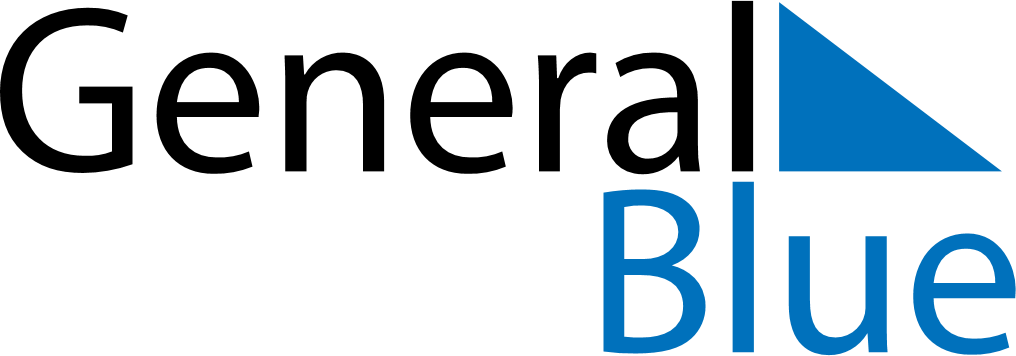 March 2024March 2024March 2024March 2024March 2024March 2024March 2024Apeldoorn, Gelderland, The NetherlandsApeldoorn, Gelderland, The NetherlandsApeldoorn, Gelderland, The NetherlandsApeldoorn, Gelderland, The NetherlandsApeldoorn, Gelderland, The NetherlandsApeldoorn, Gelderland, The NetherlandsApeldoorn, Gelderland, The NetherlandsSundayMondayMondayTuesdayWednesdayThursdayFridaySaturday12Sunrise: 7:21 AMSunset: 6:14 PMDaylight: 10 hours and 53 minutes.Sunrise: 7:19 AMSunset: 6:16 PMDaylight: 10 hours and 57 minutes.34456789Sunrise: 7:17 AMSunset: 6:18 PMDaylight: 11 hours and 1 minute.Sunrise: 7:15 AMSunset: 6:20 PMDaylight: 11 hours and 5 minutes.Sunrise: 7:15 AMSunset: 6:20 PMDaylight: 11 hours and 5 minutes.Sunrise: 7:12 AMSunset: 6:22 PMDaylight: 11 hours and 9 minutes.Sunrise: 7:10 AMSunset: 6:24 PMDaylight: 11 hours and 13 minutes.Sunrise: 7:08 AMSunset: 6:25 PMDaylight: 11 hours and 17 minutes.Sunrise: 7:06 AMSunset: 6:27 PMDaylight: 11 hours and 21 minutes.Sunrise: 7:03 AMSunset: 6:29 PMDaylight: 11 hours and 25 minutes.1011111213141516Sunrise: 7:01 AMSunset: 6:31 PMDaylight: 11 hours and 29 minutes.Sunrise: 6:59 AMSunset: 6:32 PMDaylight: 11 hours and 33 minutes.Sunrise: 6:59 AMSunset: 6:32 PMDaylight: 11 hours and 33 minutes.Sunrise: 6:56 AMSunset: 6:34 PMDaylight: 11 hours and 37 minutes.Sunrise: 6:54 AMSunset: 6:36 PMDaylight: 11 hours and 41 minutes.Sunrise: 6:52 AMSunset: 6:38 PMDaylight: 11 hours and 45 minutes.Sunrise: 6:50 AMSunset: 6:39 PMDaylight: 11 hours and 49 minutes.Sunrise: 6:47 AMSunset: 6:41 PMDaylight: 11 hours and 54 minutes.1718181920212223Sunrise: 6:45 AMSunset: 6:43 PMDaylight: 11 hours and 58 minutes.Sunrise: 6:43 AMSunset: 6:45 PMDaylight: 12 hours and 2 minutes.Sunrise: 6:43 AMSunset: 6:45 PMDaylight: 12 hours and 2 minutes.Sunrise: 6:40 AMSunset: 6:46 PMDaylight: 12 hours and 6 minutes.Sunrise: 6:38 AMSunset: 6:48 PMDaylight: 12 hours and 10 minutes.Sunrise: 6:36 AMSunset: 6:50 PMDaylight: 12 hours and 14 minutes.Sunrise: 6:33 AMSunset: 6:52 PMDaylight: 12 hours and 18 minutes.Sunrise: 6:31 AMSunset: 6:53 PMDaylight: 12 hours and 22 minutes.2425252627282930Sunrise: 6:29 AMSunset: 6:55 PMDaylight: 12 hours and 26 minutes.Sunrise: 6:26 AMSunset: 6:57 PMDaylight: 12 hours and 30 minutes.Sunrise: 6:26 AMSunset: 6:57 PMDaylight: 12 hours and 30 minutes.Sunrise: 6:24 AMSunset: 6:59 PMDaylight: 12 hours and 34 minutes.Sunrise: 6:22 AMSunset: 7:00 PMDaylight: 12 hours and 38 minutes.Sunrise: 6:19 AMSunset: 7:02 PMDaylight: 12 hours and 42 minutes.Sunrise: 6:17 AMSunset: 7:04 PMDaylight: 12 hours and 46 minutes.Sunrise: 6:15 AMSunset: 7:06 PMDaylight: 12 hours and 51 minutes.31Sunrise: 7:12 AMSunset: 8:07 PMDaylight: 12 hours and 55 minutes.